Madame, Monsieur,J'ai l'honneur de vous inviter à participer à la prochaine réunion de la Commission d'études 20 (L'Internet des objets(IoT) et les villes et les communautés intelligentes (SC&C)), qui aura lieu au siège de l'UIT à Genève, du 25 novembre au 6 décembre 2019 inclus.J'attire votre attention sur deux nouveautés importantes: l'inscription à une réunion doit désormais être validée par le coordonnateur responsable et les processus de demande de bourses et de visas ont changé. Veuillez vous reporter à l'Annexe A et à la Circulaire TSB 68 pour plus de renseignements.La réunion s'ouvrira à 16 heures le premier jour. L'enregistrement des participants débutera à 8 h 30 à l'entrée du bâtiment Montbrillant. L'attribution quotidienne des salles de réunion sera affichée sur les écrans placés dans les locaux du siège de l'UIT et sera disponible en ligne ici.La séance plénière d'ouverture sera précédée par une session de formation pratique sur la réduction de l'écart en matière de normalisation destinée aux délégués des pays en développement, qui se tiendra le lundi 25 novembre 2019 de 9 h 00 à 15 h 00.Par ailleurs, une réunion de l'Activité conjointe de coordination sur l'Internet des objets et les villes et communautés intelligentes (JCA-IoT et SC&C) se tiendra le 28 novembre après-midi au même endroit.Principales échéances:Des informations pratiques concernant la réunion sont données dans l'Annexe A. Un projet d'ordre du jour de la réunion, établi en accord avec le Président de la Commission d'études 20 (M. Nasser Al Marzouqi, Émirats arabes unis), figure dans l'Annexe B. Un projet de calendrier sera disponible sur la page d'accueil de la commission d'études et sera mis à jour fréquemment d'ici la réunion.Je vous souhaite une réunion constructive et agréable.Veuillez agréer, Madame, Monsieur, l'assurance de ma considération distinguée.Annexes: 2ANNEXE A
Informations pratiques concernant la réunionMÉTHODES DE TRAVAIL ET INSTALLATIONSSOUMISSION DES DOCUMENTS ET ACCÈS: La réunion se déroulera sans document papier. Les contributions des Membres doivent être soumises au moyen du système direct de publication des documents en ligne; les projets de document temporaire (TD) doivent être soumis par courrier électronique au secrétariat de la commission d'études en utilisant le gabarit approprié. Les documents de réunion sont accessibles depuis la page d'accueil de la commission d'études, et l'accès est réservé aux Membres de l'UIT-T/titulaires d'un compte TIES. INTERPRÉTATION: En raison de restrictions budgétaires, un service d'interprétation sera assuré lors de la séance plénière de clôture de la réunion si des États Membres en font la demande, en cochant la case correspondante sur le formulaire d'inscription, six semaines au moins avant le premier jour de la réunion.Des équipements de RÉSEAU LOCAL SANS FIL sont à la disposition des délégués dans toutes les salles de réunion de l'UIT (SSID: "ITUwifi", mot de passe: itu@GVA1211). Des informations détaillées sont disponibles sur place et sur le site web de l'UIT-T (http://itu.int/ITU-T/edh/faqs-support.html). Les délégués de l'UIT-T ont accès, pendant la durée de la réunion, à des CONSIGNES électroniques au moyen de leur badge d'identification RFID. Les casiers sont situés immédiatement après la zone d'enregistrement au rez-de-chaussée du bâtiment Montbrillant.Des IMPRIMANTES sont disponibles dans les salons des délégués et près de toutes les principales salles de réunion. Pour éviter de devoir installer des pilotes sur leur ordinateur, les délégués peuvent imprimer des documents en les envoyant par courrier électronique à l'imprimante souhaitée ("e-print"). Voir les détails à l'adresse: http://itu.int/ITU-T/go/e-print.Le Service d'assistance informatique de l'UIT (servicedesk@itu.int) peut PRÊTER DES ORDINATEURS PORTABLES aux délégués, dans l'ordre des demandes.INSCRIPTION PRÉALABLE, NOUVEAUX DÉLÉGUÉS, BOURSES ET DEMANDE DE VISAINSCRIPTION PRÉALABLE: L'inscription préalable est obligatoire et doit se faire en ligne depuis la page d'accueil de la commission d'études au moins un mois avant le début de la réunion. Comme indiqué dans la Circulaire TSB 68, dans le cadre du nouveau système d'inscription, le coordonnateur responsable doit approuver toutes les demandes d'inscription. Les membres sont invités à inclure des femmes dans leur délégation chaque fois que cela est possible.Les NOUVEAUX DÉLÉGUÉS sont invités à suivre un programme de mentorat comprenant une séance d'accueil et d'information après leur arrivée, une visite guidée des locaux du siège de l'UIT et une présentation des travaux de l'UIT-T. Si vous souhaitez en bénéficier, veuillez écrire à l'adresse: ITU-Tmembership@itu.int. Un guide rapide pour les nouveaux délégués est disponible ici.BOURSES: Deux bourses partielles par administration pourront être accordées, en fonction des ressources financières disponibles, afin de faciliter la participation des pays remplissant les conditions requises. Dans le cadre du nouveau système d'inscription, les formulaires de demande de bourse seront envoyés aux délégués ayant coché la case correspondante du formulaire d'inscription. Les demandes de bourses doivent parvenir le 14 octobre 2019 au plus tard; il est vivement conseillé de s'inscrire à la manifestation et d'engager le processus de demande sept semaines au moins avant la date de la réunion. Veuillez noter que les critères sur la base desquels il est décidé d'attribuer une bourse sont les suivants: budget disponible à l'UIT; participation active, et notamment soumission de contributions écrites; répartition équitable entre les pays et les régions; et parité hommes-femmes. DEMANDE DE VISA: Si vous avez besoin d'un visa, celui-ci doit être demandé avant la date de votre arrivée en Suisse auprès de la représentation de la Suisse (ambassade ou consulat) dans votre pays ou, à défaut, dans le pays le plus proche de votre pays de départ. Les délais pouvant varier, nous vous suggérons de vous renseigner directement auprès de la représentation concernée et de formuler votre demande au plus tôt.En cas de problème, l'Union peut, sur demande officielle de l'administration ou de l'entité que vous représentez, intervenir auprès des autorités suisses compétentes pour faciliter l'émission du visa. Les demandes doivent être effectuées en cochant la case correspondante du formulaire d'inscription, au plus tard un mois avant la date de la réunion. Les demandes sont à envoyer à la Section des voyages de l'UIT (travel@itu.int), avec la mention "assistance pour le visa".SÉJOUR À GENÈVE: HÔTELS ET TRANSPORTS PUBLICS SÉJOUR À GENÈVE: Des informations pratiques à l'intention des délégués assistant aux réunions de l'UIT à Genève sont disponibles à l'adresse: https://www.itu.int/fr/delegates-corner.HÔTELS OFFRANT DES TARIFS RÉDUITS: Un certain nombre d'hôtels à Genève offrent des tarifs préférentiels aux délégués assistant aux réunions de l'UIT et leur fournissent une carte permettant d'emprunter gratuitement les transports publics à Genève. Vous trouverez la liste des hôtels participants, et les modalités à suivre pour obtenir un tarif réduit, à l'adresse: https://itu.int/travel/.ANNEXE B
Projet d'ordre du jour Note:
Les mises à jour de l'ordre du jour figurent dans le Document TD1324.______________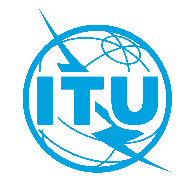 Union internationale des télécommunicationsBureau de la Normalisation des TélécommunicationsUnion internationale des télécommunicationsBureau de la Normalisation des TélécommunicationsGenève, le 17 mai 2019Genève, le 17 mai 2019Réf.:Lettre collective TSB 7/20CE 20/CBLettre collective TSB 7/20CE 20/CB–	Aux administrations des États Membres de l'Union; –	aux Membres du Secteur UIT-T; –	aux Associés de l'UIT-T participant aux travaux de la Commission d'études 20;–	aux établissements universitaires participant aux travaux de l'UIT-T–	Aux administrations des États Membres de l'Union; –	aux Membres du Secteur UIT-T; –	aux Associés de l'UIT-T participant aux travaux de la Commission d'études 20;–	aux établissements universitaires participant aux travaux de l'UIT-TTél.:+41 22 730 6301+41 22 730 6301–	Aux administrations des États Membres de l'Union; –	aux Membres du Secteur UIT-T; –	aux Associés de l'UIT-T participant aux travaux de la Commission d'études 20;–	aux établissements universitaires participant aux travaux de l'UIT-T–	Aux administrations des États Membres de l'Union; –	aux Membres du Secteur UIT-T; –	aux Associés de l'UIT-T participant aux travaux de la Commission d'études 20;–	aux établissements universitaires participant aux travaux de l'UIT-TFax:+41 22 730 5853+41 22 730 5853–	Aux administrations des États Membres de l'Union; –	aux Membres du Secteur UIT-T; –	aux Associés de l'UIT-T participant aux travaux de la Commission d'études 20;–	aux établissements universitaires participant aux travaux de l'UIT-T–	Aux administrations des États Membres de l'Union; –	aux Membres du Secteur UIT-T; –	aux Associés de l'UIT-T participant aux travaux de la Commission d'études 20;–	aux établissements universitaires participant aux travaux de l'UIT-TE-mail:tsbsg20@itu.inttsbsg20@itu.int–	Aux administrations des États Membres de l'Union; –	aux Membres du Secteur UIT-T; –	aux Associés de l'UIT-T participant aux travaux de la Commission d'études 20;–	aux établissements universitaires participant aux travaux de l'UIT-T–	Aux administrations des États Membres de l'Union; –	aux Membres du Secteur UIT-T; –	aux Associés de l'UIT-T participant aux travaux de la Commission d'études 20;–	aux établissements universitaires participant aux travaux de l'UIT-TWeb:https://www.itu.int/go/tsg20https://www.itu.int/go/tsg20–	Aux administrations des États Membres de l'Union; –	aux Membres du Secteur UIT-T; –	aux Associés de l'UIT-T participant aux travaux de la Commission d'études 20;–	aux établissements universitaires participant aux travaux de l'UIT-T–	Aux administrations des États Membres de l'Union; –	aux Membres du Secteur UIT-T; –	aux Associés de l'UIT-T participant aux travaux de la Commission d'études 20;–	aux établissements universitaires participant aux travaux de l'UIT-TObjet:Réunion de la Commission d'études 20, Genève, 25 novembre – 6 décembre 2019Réunion de la Commission d'études 20, Genève, 25 novembre – 6 décembre 2019Réunion de la Commission d'études 20, Genève, 25 novembre – 6 décembre 2019Réunion de la Commission d'études 20, Genève, 25 novembre – 6 décembre 201925 septembre 2019–	Soumission des contributions des Membres de l'UIT-T pour lesquelles une traduction est demandée.14 octobre 2019–	Soumission des demandes de bourses (au moyen du formulaire d'inscription en ligne, voir l'Annexe A).–	Soumission des demandes de service d'interprétation (au moyen du formulaire d'inscription en ligne).25 octobre 2019–	Inscription préalable (au moyen du formulaire d'inscription en ligne depuis la page d'accueil de la commission d'études).–	Soumission des demandes de lettres pour faciliter l'obtention du visa (au moyen du formulaire d'inscription en ligne, voir l'Annexe A).12 novembre 2019–	Soumission des contributions des Membres de l'UIT-T (au moyen du système direct de publication des documents en ligne).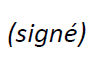 Chaesub Lee
Directeur du Bureau de la normalisation 
des télécommunications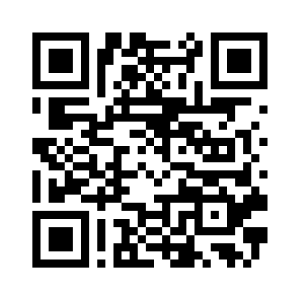 Chaesub Lee
Directeur du Bureau de la normalisation 
des télécommunicationsInformations les plus récentes concernant la réunionN°PointPointDocuments1Ouverture de la réunion Ouverture de la réunion 2Adoption de l'ordre du jourAdoption de l'ordre du jour3Projet de calendrierProjet de calendrier4Approbation du rapport de la cinquième réunion de la CE 20 (Genève, 9-18 avril 2019)Approbation du rapport de la cinquième réunion de la CE 20 (Genève, 9-18 avril 2019)5UIT-T Y.4556 "Exigences et architecture fonctionnelle d'une communauté résidentielle intelligente"UIT-T Y.4556 "Exigences et architecture fonctionnelle d'une communauté résidentielle intelligente"6Tour de table pour identifier les DPI éventuelsTour de table pour identifier les DPI éventuelsEst-ce que des participants ont connaissance de l'existence de brevets, dont l'utilisation pourrait être nécessaire à la mise en pratique ou à la mise en œuvre de la Recommandation ou du produit attendu à l'étude?7ContributionsContributions7.17.1Contributions concernant toutes les Questions de la CE 208Sujets d'étude en suspensSujets d'étude en suspens9Temps forts de la réunion du GCNT (septembre 2019) et de la session du Conseil (juin 2019) pertinents pour la CE 20 et les travaux préparatoires en vue de l'AMNTTemps forts de la réunion du GCNT (septembre 2019) et de la session du Conseil (juin 2019) pertinents pour la CE 20 et les travaux préparatoires en vue de l'AMNT10Rapport sur les notes de liaison reçues par la Commission d'études 20 de l'UIT-TRapport sur les notes de liaison reçues par la Commission d'études 20 de l'UIT-T11Nomination de Vice-Présidents de Groupes de travail, de Rapporteurs, de Rapporteurs associés et de chargés de liaison Nomination de Vice-Présidents de Groupes de travail, de Rapporteurs, de Rapporteurs associés et de chargés de liaison 12Groupes régionaux de la CE 20 de l'UIT-T Groupes régionaux de la CE 20 de l'UIT-T 12.112.1Groupe régional de la CE 20 de l'UIT-T pour l'Afrique (SG20RG-AFR)12.212.2Groupe régional de la CE 20 de l'UIT-T pour la région des États arabes (SG20RG-ARB)12.312.3Groupe régional de la CE 20 de l'UIT-T pour l'Amérique Latine (SG20RG-LATAM)12.412.4Groupe régional de la CE 20 de l'UIT-T pour l'Europe de l'Est, l'Asie centrale et la Transcaucasie (SG20RG-EECAT)13Plans d'action pour la mise en œuvre de la Résolution 78 (Rév. Hammamet, 2016) et de la Résolution 98 (Hammamet, 2016) (les TIC au service de la cybersanté; l'Internet des objets et les villes et les communautés intelligentes pour le développement à l'échelle mondiale) de l'AMNT-16Plans d'action pour la mise en œuvre de la Résolution 78 (Rév. Hammamet, 2016) et de la Résolution 98 (Hammamet, 2016) (les TIC au service de la cybersanté; l'Internet des objets et les villes et les communautés intelligentes pour le développement à l'échelle mondiale) de l'AMNT-1614Questions relatives à la collaboration et échange d'informations Questions relatives à la collaboration et échange d'informations N°PointPointDocuments15Activités de promotion et réduction de l'écart en matière de normalisationActivités de promotion et réduction de l'écart en matière de normalisationa)a)Ateliers, formations et Forums présentant de l'intérêt pour la CE 2016Groupe spécialisé sur le traitement et la gestion des données à l'appui de l'Internet des objets et des villes et communautés intelligentes (FG-DPM)Groupe spécialisé sur le traitement et la gestion des données à l'appui de l'Internet des objets et des villes et communautés intelligentes (FG-DPM)17Kit d'information pour les nouveaux participants à la réunion de la CE 20 de l'UIT-T Kit d'information pour les nouveaux participants à la réunion de la CE 20 de l'UIT-T 18Ouverture des réunions des Groupes de travail 1 et 2Ouverture des réunions des Groupes de travail 1 et 219Activité conjointe de coordination sur l'Internet des objets et les villes et communautés intelligentes Activité conjointe de coordination sur l'Internet des objets et les villes et communautés intelligentes 20Rapports des réunions des groupes de travail Rapports des réunions des groupes de travail a)a)Groupe de travail 1/20:–	approbation de nouveaux sujets d'étude–	approbation du programme de travail–	approbation des rapports sur les Questionsb)b)Groupe de travail 2/20:–	approbation de nouveaux sujets d'étude–	approbation du programme de travail–	approbation des rapports sur les Questions21Consentement/détermination/approbation/suppression de Recommandations Consentement/détermination/approbation/suppression de Recommandations 22Approbation de textes informatifsApprobation de textes informatifs23Approbation des notes de liaison à envoyer/communicationsApprobation des notes de liaison à envoyer/communications24Activités futuresActivités futuresa)a)Réunions prévues en 2020b)b)Réunions électroniques prévues en 202025DiversDivers26Clôture de la réunionClôture de la réunion